上海分所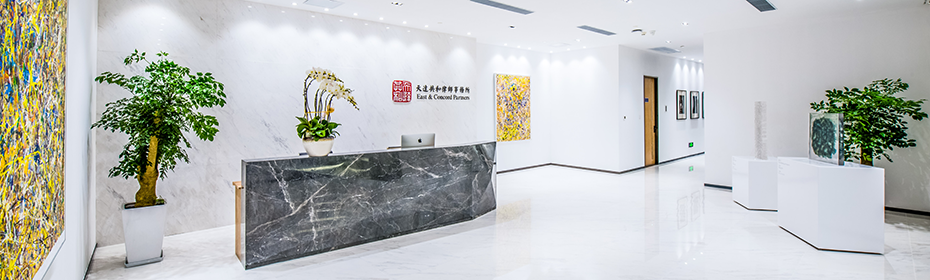 地址: 上海市虹口区东大名路501号上海白玉兰广场11层  200080邮箱: shanghai@east-concord.com电话: +8621 5191 7900    传真:  +8621 5191 7909